Prof. Wibbeke seminar for MPOWER, 25 November 2015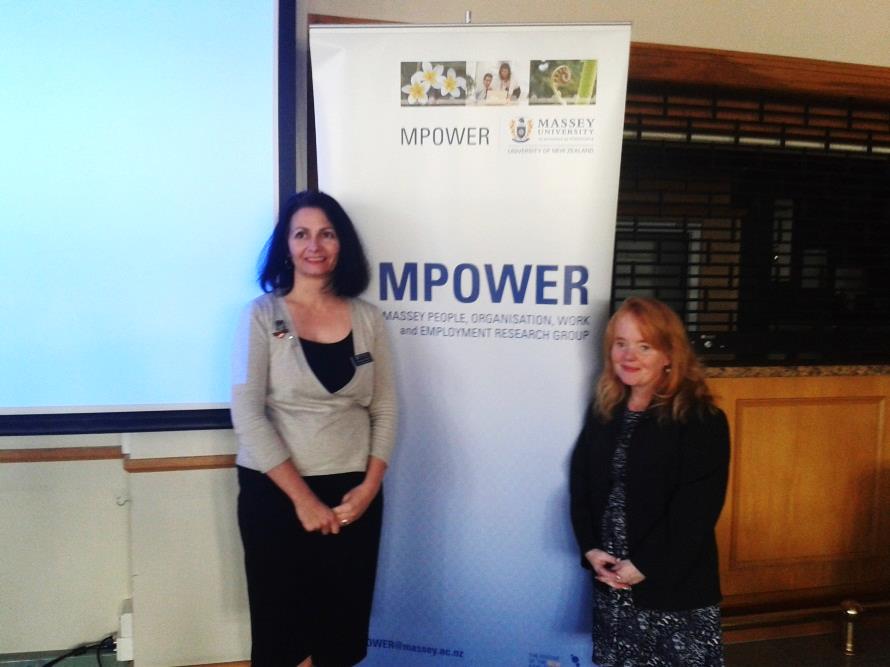 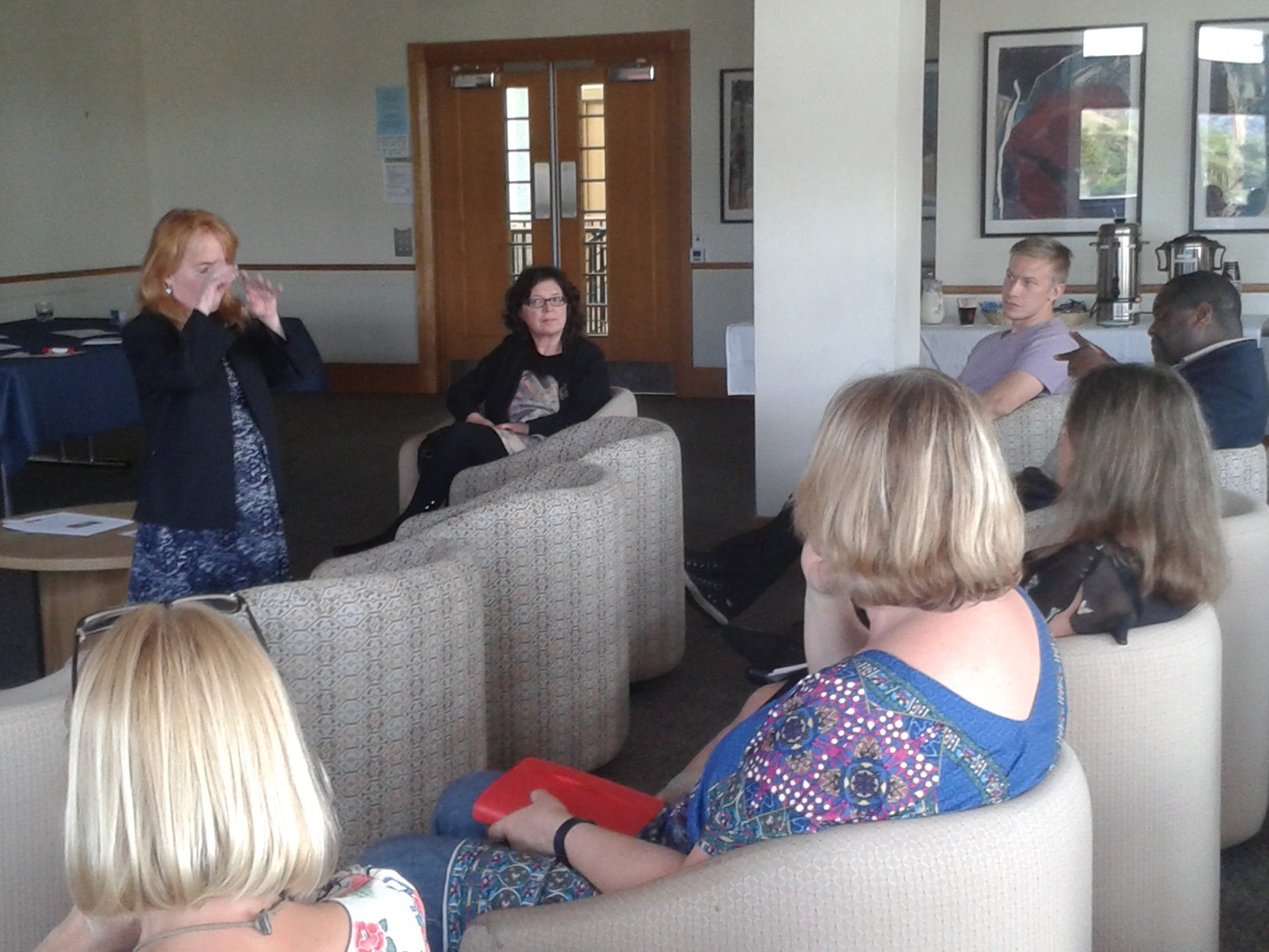 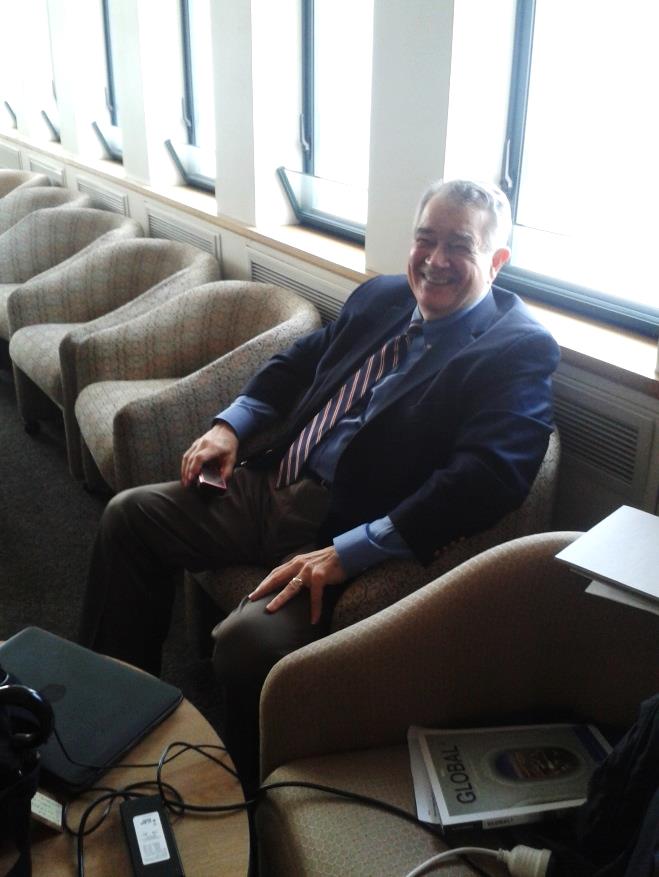 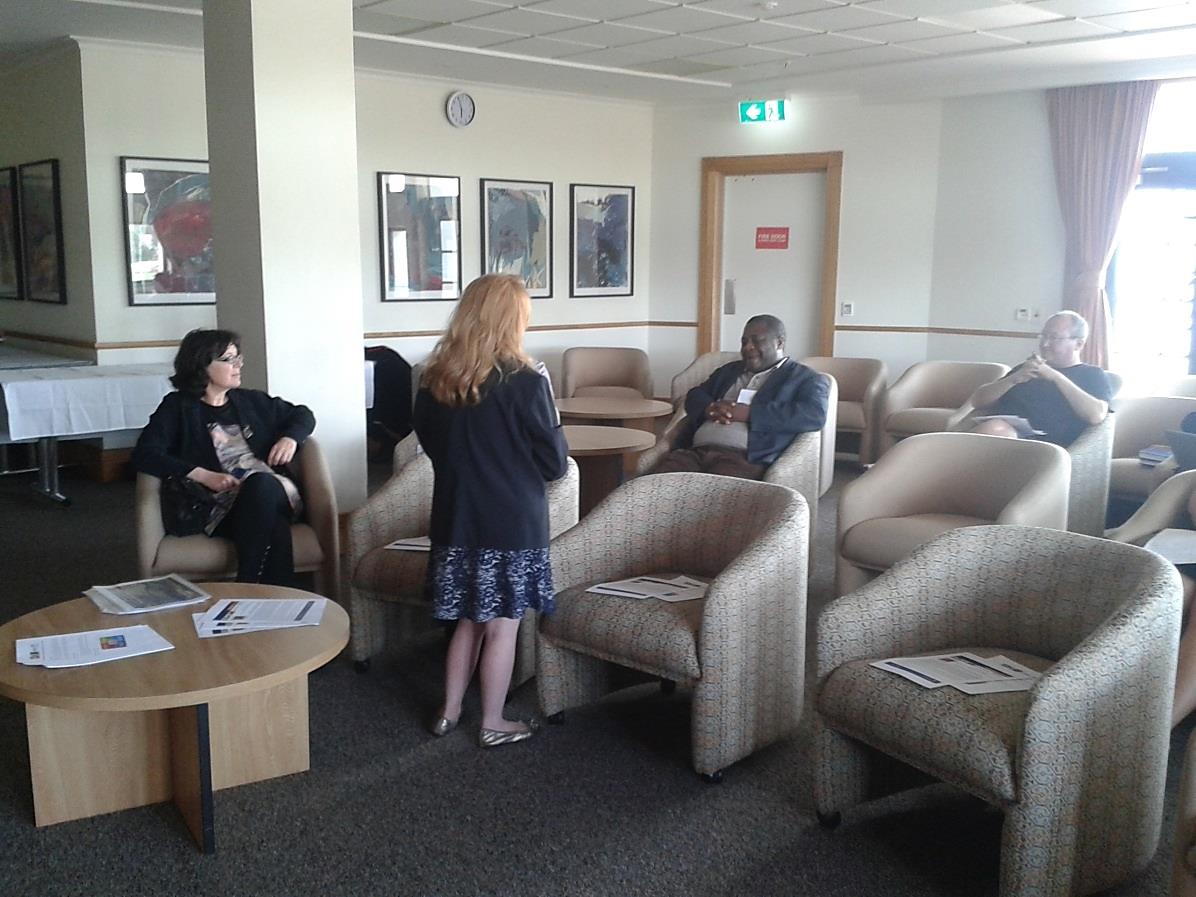 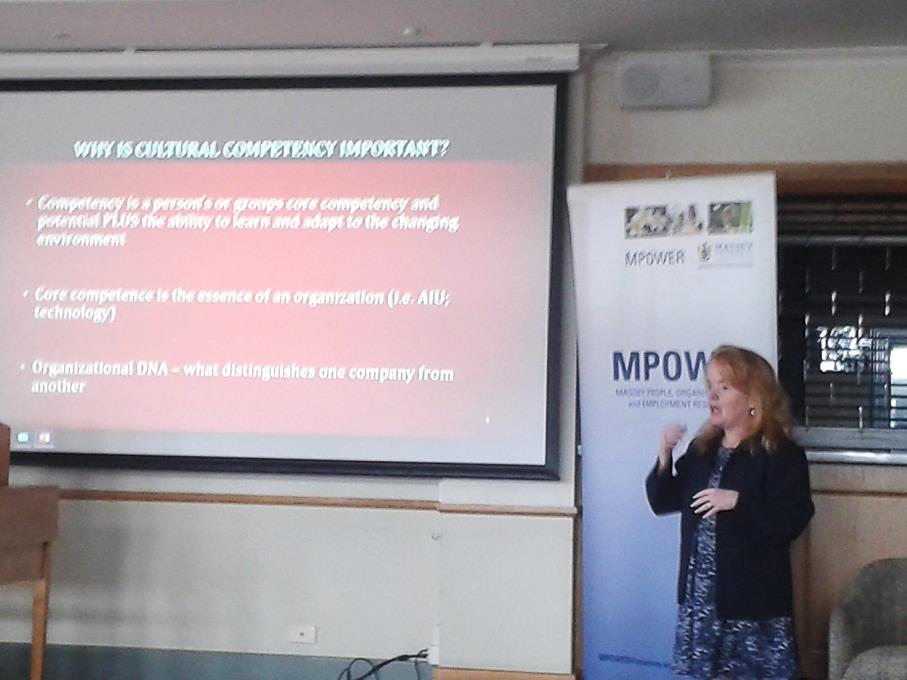 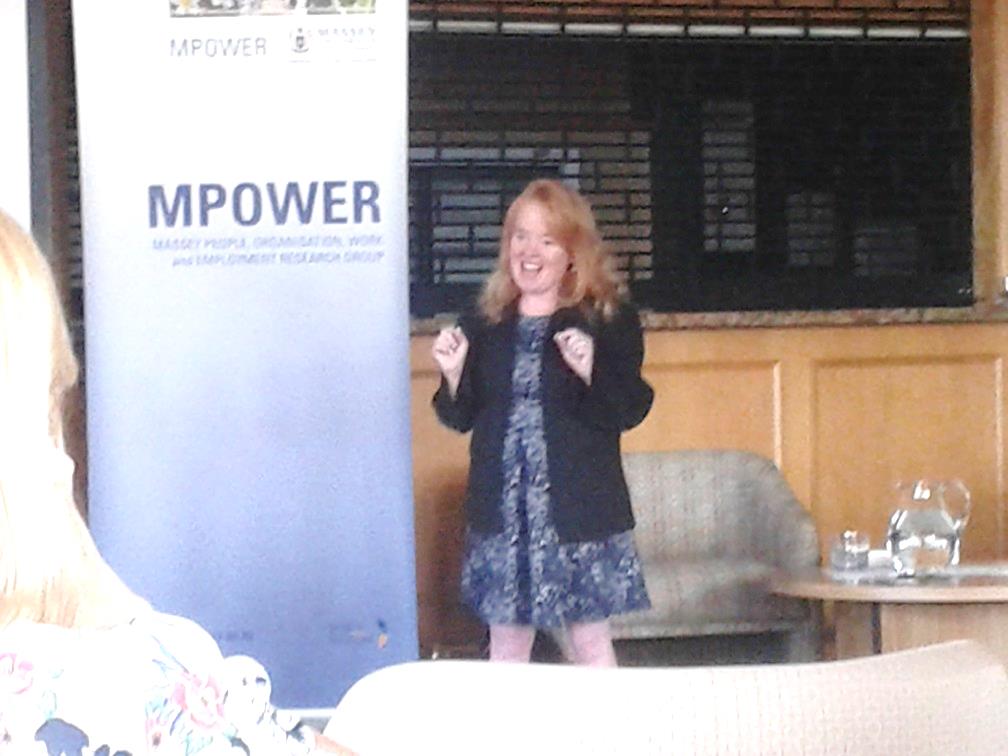 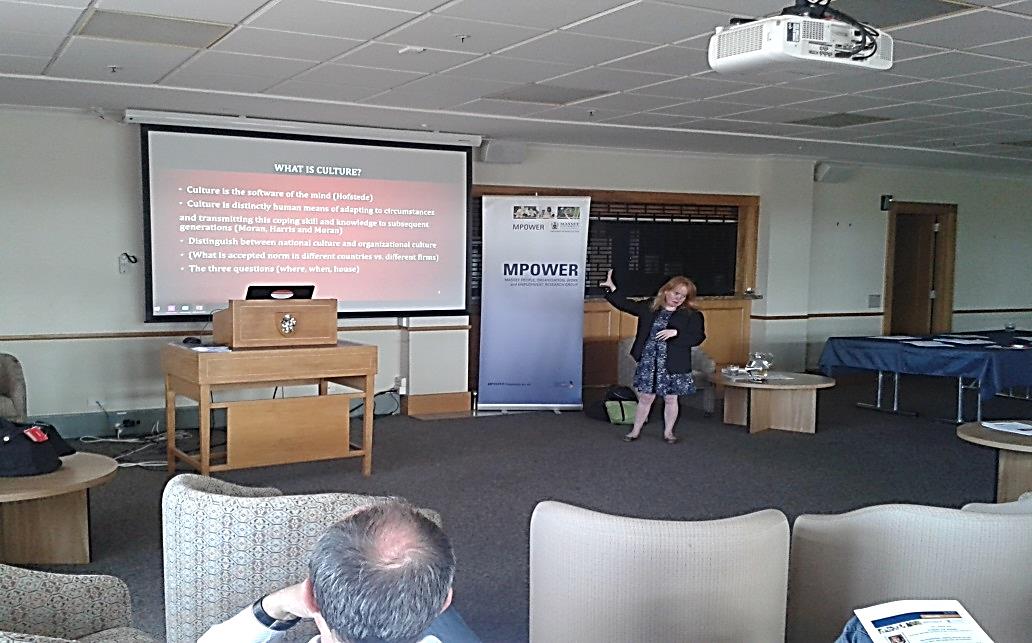 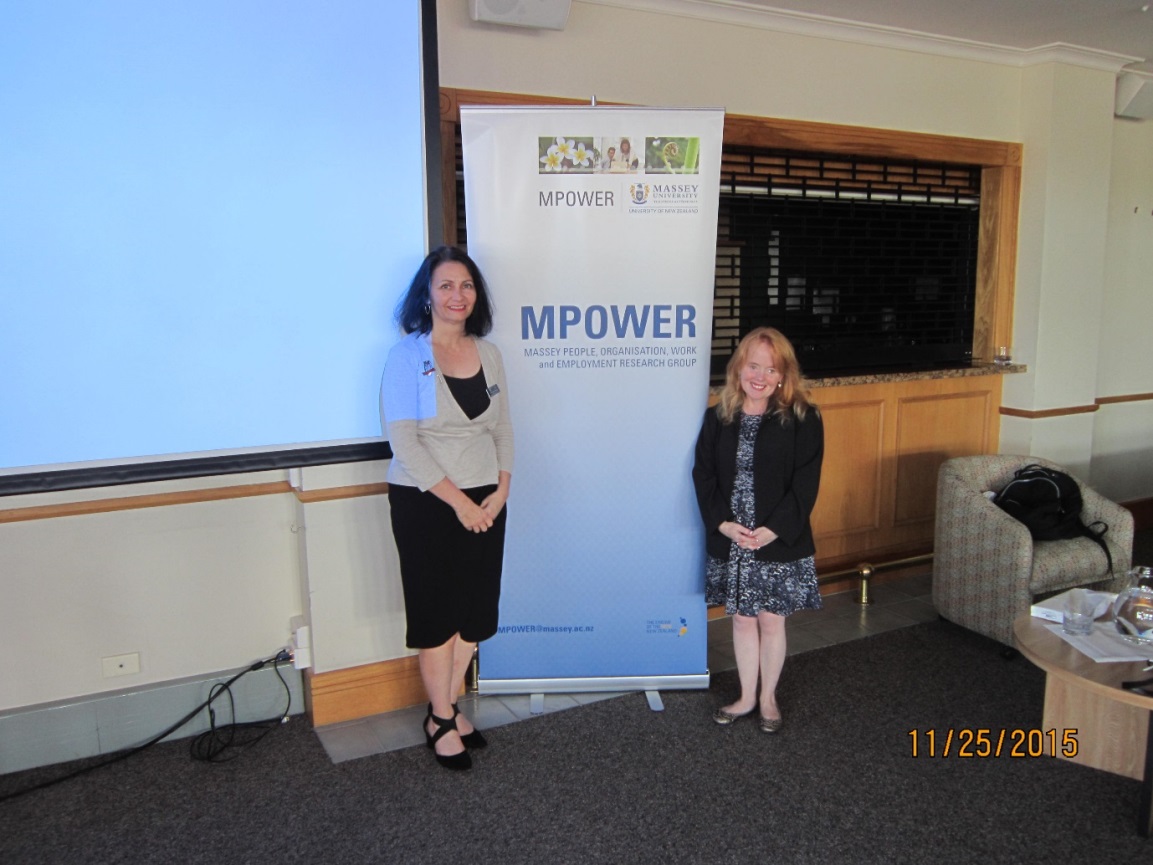 